

KAIP  TEISINGAI  PLAUTI  RANKAS?
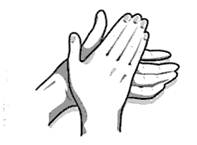 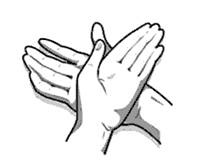 1. Delnas trinamas į delną.2. Dešiniosios rankos delnu trinamas kairiosios plaštakos viršus.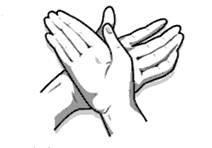 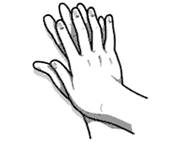 3. Kairiosios rankos delnu trinamas dešiniosios plaštakos viršus.4. Suglaudžiami delnai, supinami pirštai ir trinami.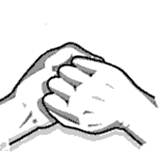 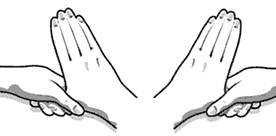 5. Vienos rankos delnu trinami kitos rankos pirštai.6. Sukamaisiais judesiais trinami nykščiai.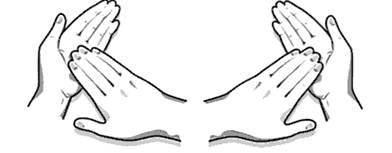 7. Sukamaisiais judesiais trinamas kiekvienos rankos delnas.7. Sukamaisiais judesiais trinamas kiekvienos rankos delnas.7. Sukamaisiais judesiais trinamas kiekvienos rankos delnas.